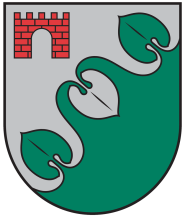 LIMBAŽU novada ADMINISTRĀCIJALIMBAŽU APVIENĪBAS PĀRVALDEKATVARU PAGASTA PAKALPOJUMU SNIEGŠANAS CENTRSReģ. Nr. 50900030131, Liepu iela 8, Pociems, Katvaru pagasts, Limbažu novads, LV-4061; E-pasts katvari@limbazunovads.lv; tālrunis 64023230Limbažu novada pašvaldība uzaicina Jūs iesniegt savu piedāvājumu cenu aptaujai “Gājēju ietves gar Valsts vietējo autoceļu V125 Katvari - Ozoli projektēšana un autoruzraudzība būvdarbu laikā.”Līguma izpildes termiņš: projekta izstrādei – 4 (četru) mēnešu laikā no iepirkuma līguma noslēgšanas dienas. Projekta izstrādes laikā ir ietverta ieraksta būvatļaujā par projektēšanas nosacījumu izpildi saņemšana, un projekta saskaņošana būvvaldē;autoruzraudzībai – autoruzraudzība veicama visā būvdarbu izpildes laikā – no būvdarbu līguma noslēgšanas dienas līdz objekta nodošanai ekspluatācijā. Plānotais būvdarbu izpildes termiņš ir 2 (divi) mēneši.2. Līguma izpildes vieta: Valsts vietējā autoceļa V125 “Katvari- Ozoli” aptuveni no 9,240 km līdz 9,705 km nodalījumu joslā Pociemu ielas posmā no Liepu ielas līdz apdzīvotas vietas zīmei “Pociems” (Pociema robežu zīmei) , Katvaru pag., Limbažu novads.3. Līguma apmaksa: 3.1. projekta izstrādei – 15 (piecpadsmit) darba dienu laikā pēc projekta akceptēšanas Limbažu novada būvvaldē, pieņemšanas – nodošanas akta parakstīšanas un izpildītāja rēķina saņemšanas;3.2. autoruzraudzība tiek apmaksāta 15 (piecpadsmit) darba dienu laikā pēc būves pieņemšanas ekspluatācijā, pieņemšanas – nodošanas akta parakstīšanas un izpildītāja rēķina saņemšanas dienas.4. Kontaktpersona: Katvaru pagasta pakalpojuma sniegšanas centra vadītājs Mārtiņš Grāvelsiņš tālr.: 202760705.Pretendentam, kuram piešķirtas tiesības slēgt iepirkuma līgumu, jāparaksta pasūtītāja sagatavotais iepirkuma līgums un ne vēlāk kā 10 (desmit) dienu laikā no pasūtītāja uzaicinājuma parakstīt iepirkuma līgumu nosūtīšanas dienas un jāiesniedz pasūtītājam parakstīts iepirkuma līgums. Ja norādītajā termiņā iepirkuma uzvarētājs neiesniedz iepriekšminēto dokumentu, tas tiek uzskatīts par atteikumu slēgt iepirkuma līgumu.6. Pretendents var piedāvāt atšķirīgu tehnisko risinājumu saskaņojot to ar pasūtītāju un tehnisko noteikumu izsniedzēju.Pretendenta piedāvātajam projektēšanas vadītājam jābūt sertificētam ceļu projektēšanas darbu veikšanā. Par speciālista sertifikātu esamību pasūtītājs pārliecinās būvniecības informācijas sistēmā (BIS).Piedāvājuma izvēles kritērijs ir piedāvājums ar viszemāko cenu. Piedāvājumus cenu aptaujai var iesniegt līdz 2023. gada 26. jūlijam plkst. 10.00. Piedāvājumi var tikt iesniegti:1.iesniedzot personīgi Katvaru pagasta pakalpojuma sniegšanas centrā, Liepu ielā 8, Pociemā, Katvaru pagastā Limbažu novadā;2.nosūtot pa pastu vai nogādājot ar kurjeru, adresējot Katvaru pagasta pakalpojuma sniegšanas centrs, Liepu ielā 8, Limbažos, Limbažu novadā, LV-4061;3.nosūtot ieskanētu pa e-pastu (katvari@limbazunovads.lv) un pēc tam oriģinālu nosūtot pa pastu;4.nosūtot elektroniski parakstītu uz e-pastu (katvari@limbazunovads.lv);5.nosūtot 3. vai 4. punktā minētajā kārtībā, bet ar elektroniski šifrētu finanšu piedāvājumu un nodrošināt piedāvājuma atvēršanas paroles nosūtīšanu 1(vienas) stundas laikā pēc iesniegšanas termiņa beigām.Piedāvājumi, kuri būs iesniegti pēc noteiktā termiņa, netiks izskatīti.Pielikumā: 	Tehniskā specifikācija uz 2 (divām) lapām; Piedāvājuma veidlapa uz 2 (divām) lapām;Apliecinājums par neatkarīgi izstrādātu piedāvājumu uz 1 (vienas) lapas;Situācijas ceļa shēma pdf formātāLVC apstiprinājumsPretendentam iesniedzamie dokumenti:1. Piedāvājuma veidlapa.2. Finanšu piedāvājuma veidlapa3. Apliecinājums par neatkarīgi izstrādātu piedāvājumuPielikums Nr. 1Cenu aptaujas  “Gājēju ietves gar Valsts vietējo autoceļu V125 Katvari - Ozoli projektēšana un autoruzraudzība būvdarbu laikā”Tehniskā specifikācija/Darba uzdevums.“Gājēju ietves gar Valsts vietējo autoceļu V125 Katvari - Ozoli projektēšana un autoruzraudzība būvdarbu laikā”Pielikums Nr. 2Cenu aptaujas  “Gājēju ietves gar Valsts vietējo autoceļu V125 Katvari - Ozoli projektēšana un autoruzraudzība būvdarbu laikā”PIEDĀVĀJUMA VEIDLAPA__.__.2023. /  Nr. 	Pamatojoties uz saņemto uzaicinājumu, iesniedzam piedāvājumu cenu aptaujai “Gājēju ietves gar Valsts vietējo autoceļu V125 Katvari - Ozoli projektēšana un autoruzraudzība būvdarbu laikā”1. INFORMĀCIJA PAR PRETENDENTU Ja piedāvājumu paraksta pilnvarotā persona, klāt pievienojama pilnvara.2.PIEDĀVĀTAIS PERSONĀLA SASTĀVS 3.FINANŠU PIEDĀVĀJUMS*Pretendents ir iepazinies ar tehnisko specifikāciju un darbi tiks izpildīti atbilstoši tehniskās specifikācijas prasībām , kā arī nodrošinās vai iekļaus visu darbu izpildei nepieciešamo papildus  kvalitatīvai darbu izpildei.Līgumcenā ir iekļautas visas iespējamās izmaksas, kas saistītas ar darbu izpildi (nodokļi, nodevas, darbinieku alga, u.c.), tai skaitā iespējamie sadārdzinājumi un visi riski.*  Pretendentam jāsagatavo finanšu piedāvājums atbilstoši tehniskajā specifikācijā norādītajiem darbu apjomiem. Pretendenta Finanšu piedāvājumā norādītajā cenā jāiekļauj visas ar iepirkuma nolikuma Tehniskās specifikācijas prasību izpildi saistītās izmaksas, nodokļi, kā arī visas ar to netieši saistītās izmaksas, izmaksas par visiem riskiem, tajā skaitā, iespējamo sadārdzinājumu. Pretendentam Finanšu piedāvājumā cenas un summas jānorāda eiro bez pievienotās vērtības nodokļa, atsevišķi norādot pievienotās vērtības nodokli un kopējo summu, ieskaitot pievienotās vērtības nodokli. Pretendentam Finanšu piedāvājumā cenu izmaksu pozīcijas jānorāda ar precizitāti divi cipari aiz komata. Pretendents, nosakot līgumcenu, ņem vērā un iekļauj līgumcenā visus iespējamos sadārdzinājumus. Iepirkuma līguma izpildes laikā netiek pieļauta līgumcenas maiņa, pamatojoties uz izmaksu pieaugumu. Vienību izmaksu cenas iepirkumu līguma izpildes laikā netiks mainītas.Pielikums Nr. 3                                                                               Cenu aptaujas  “Gājēju ietves gar Valsts vietējo autoceļu V125 Katvari - Ozoli projektēšana un autoruzraudzība būvdarbu laikā”Apliecinājums par neatkarīgi izstrādātu piedāvājumuAr šo, sniedzot izsmeļošu un patiesu informāciju, _________________, reģ nr.__________Pretendenta/kandidāta nosaukums, reģ. Nr.(turpmāk – Pretendents) attiecībā uz konkrēto iepirkuma procedūru apliecina, ka1. Pretendents ir iepazinies un piekrīt šī apliecinājuma saturam.2. Pretendents apzinās savu pienākumu šajā apliecinājumā norādīt pilnīgu, izsmeļošu un patiesu informāciju.3. Pretendents ir pilnvarojis katru personu, kuras paraksts atrodas uz iepirkuma piedāvājuma, parakstīt šo apliecinājumu Pretendenta vārdā.4. Pretendents informē, ka (pēc vajadzības, atzīmējiet vienu no turpmāk minētajiem):5. Pretendentam, izņemot gadījumu, kad pretendents šādu saziņu ir paziņojis saskaņā ar šī apliecinājuma 4.2. apakšpunktu, ne ar vienu konkurentu nav bijusi saziņa attiecībā uz:5.1. cenām;5.2. cenas aprēķināšanas metodēm, faktoriem (apstākļiem) vai formulām;5.3. nodomu vai lēmumu piedalīties vai nepiedalīties iepirkumā (iesniegt vai neiesniegt piedāvājumu); vai5.4. tādu piedāvājuma iesniegšanu, kas neatbilst iepirkuma prasībām; 5.5. kvalitāti, apjomu, specifikāciju, izpildes, piegādes vai citiem nosacījumiem, kas risināmi neatkarīgi no konkurentiem, tiem produktiem vai pakalpojumiem, uz ko attiecas šis iepirkums.6. Pretendents nav apzināti, tieši vai netieši atklājis un neatklās piedāvājuma noteikumus nevienam konkurentam pirms oficiālā piedāvājumu atvēršanas datuma un laika vai līguma slēgšanas tiesību piešķiršanas, vai arī tas ir īpaši atklāts saskaņā šī apliecinājuma ar 4.2. apakšpunktu.7. Pretendents apzinās, ka Konkurences likumā noteikta atbildība par aizliegtām vienošanām, paredzot naudas sodu līdz 10% apmēram no pārkāpēja pēdējā finanšu gada neto apgrozījuma, un Publisko iepirkumu likums paredz uz 36 mēnešiem izslēgt pretendentu no dalības iepirkuma procedūrā. Izņēmums ir gadījumi, kad kompetentā konkurences iestāde, konstatējot konkurences tiesību pārkāpumu, ir atbrīvojusi pretendentu, kurš iecietības programmas ietvaros ir sadarbojies ar to, no naudas soda vai naudas sodu samazinājusi.Datums __.___.2023.			                	ObjektanosaukumsObjektanosaukumsProjekta izstrāde un autoruzraudzība gājēju ietvei gar V125 Katvari -Ozoli autoceļa posmā Pociemu ielā no  Liepu ielas Pociemā līdz Pociema robežu zīmei.1.ObjektsBūvprojekta izstrāde un autoruzraudzība gājēju ietvei gar Pociemu ielu autoceļa posmā V125 Katvari -Ozoli. No Liepu ielas līdz Pociema ciema robežu zīmei. 2.Zemesgabala kadastra Nr., īpašnieksĪpašuma kadastra Nr.: 66520040388Īpašnieks: Valsts3.PasūtītājsLimbažu novada pašvaldība, Reģ. Nr. 90009114631, Rīgas iela 16, Limbaži, Limbažu novads, LV 40014.Objekta adreseValsts vietējā autoceļa V125 “Katvari- Ozoli” aptuveni  615m5.Projektēšanas uzdevumu mērķis/ sasniedzamais rezultātsProjektēšanas darbi izpildāmi, atbilstoši līgumam, Latvijas valsts standartiem, Latvijas būvnormatīviem, tehniskajiem noteikumiem u.c. spēkā esošiem normatīvajiem aktiem; Tehniskās dokumentācijas izstrādei nepieciešamās izpētes Izpildītājs veic tādā apjomā, lai var pārliecināties un uzņemties atbildību par projekta risinājumu pamatotību;Projektu izstrādāt uz aktuāla topogrāfiskā plāna vajadzīgajā apjomā;Projektā paredzēt jaunas ietves izbūvi  Valsts vietējā autoceļa V125 “Katvari- Ozoli” aptuveni no 9,240 km līdz 9,705 km nodalījumu joslā Pociemu ielas  posmā no Liepu ielas līdz Pociema pagasta robežai, saskaņā ar pielikumā Nr.1 attēloto shēmu;  Jāiekļaujas ceļa  nodalījuma zemēs, un izvairīties no privāto īpašumu skaršanas.Gājēju ietvi projektēt ceļa labā pusē, paredzot nepieciešamās gājēju pārejas, drošai un ērtai gājēju plūsmai;Paredzēt esošo inženierkomunikāciju aizsardzības pasākumus vai to pārbūvi, ja tas tehniski nepieciešams vai to pamatoti pieprasa inženierkomunikāciju īpašnieks, turētājs u.t.m.l.Koku saglabāšana/ciršana. Nepieciešams piesaistīt arboristu, kas izvērtēs koku saglabāšanas lietderību vai ciršanas iespējas.Pievienot ietvi iebrauktuvēm un papildināt vai pārveidot piebrauktuves, ja tās neatbilst normatīviem. Pie iebrauktuvēm paredzēt slīpās nomales velosipēdistiem un ratiem;Ietves izbūvei paredzēt betona bruģa segumu;Ietves platumu paredzēt 1,5 m; (ar grants nomali )Ietves nestspēju projektēt atbilstoši tīrīšanas tehnikas izmantošanai; Kopējais deformācijas modulis uz šķembu pamata Ev2>80 MPa (kopējais minimālais platums tīrīšanas tehnikai 1,5 m)Esošo ielu un ceļu daļas, kas tik skartas projektā, atjaunot atbilstoši esošajam segumam;Paredzēt visas nepieciešamās informācijas un drošības zīmes;Vietās, kur ietve pietuvojas lieliem grunts slīpumiem, paredzēt grunts balstīšanas konstrukcijas; Ja ietves izbūvei paredzama grāvju aizbēršana, nodrošināt, ka projekta risinājumi nepasliktina esošās ceļa konstrukcijas ūdensatvadi un nestspēju, kā arī izvērtēt drenāžas nepieciešamību un atbilstošu caurteku izbūvi;Nodrošināt projektējamās teritorijas zonā augošo koku maksimālu aizsardzību un saglabāšanu. Pēc darbu pabeigšanas atjaunot apzaļojumu un utilizēt visus būvniecības pārpalikumus un atkritumus;Veikt tehniskās dokumentācijas prezentāciju, jebkurā tā izstrādes stadijā, ja to pieprasījis Pasūtītājs; Projektēšanas laikā iesniegt starpziņojumu, kurā prezentē piedāvātos risinājumus. Starpziņojuma sastāvā iekļaujami arī tehniskie noteikumi no inženierkomunikāciju turētājiem. Pasūtītājs izskata un apstiprina, vai noraida, kā arī dod norādījumus turpmākai projekta izstrādei.Tehniskas dokumentācijas sastāvs un rasējumi atbilstoši Vispārīgiem būvnoteikumiem, ieskaitot darbu apjomus un tāmes, darbu organizācijas projektu un darba aizsardzības sadaļu;Saskaņot būvprojektu ar ieinteresētajām institūcijām un Pasūtītāju;Pasūtītājs nodrošina deleģējumu Izpildītājam visu nepieciešamo darbību veikšanai Būvniecības informācijas sistēmā; Tehniskas dokumentācijas saskaņošanu ar trešajām personām veic Izpildītājs;Pēc būvprojekta izstrādes saņemt atzinumu no Būvvaldes par projektēšanas nosacījumu izpildi;Izmaksu aprēķins (tāme) noformējams atbilstoši 2017. gada 3. maija Ministru kabineta noteikumu Nr.239 Noteikumi par Latvijas būvnormatīvu LBN 501-17 "Būvizmaksu noteikšanas kārtība" prasībām; Projektēšanu veikt 4 (četru) mēnešu laikā no līguma noslēgšanas brīžaAutoruzraudzība veicama visā būvdarbu izpildes laikā – no būvdarbu līguma noslēgšanas dienas līdz objekta nodošanai ekspluatācijā. Plānotais būvdarbu izpildes termiņš ir 2 (divi) mēneši.6.Pasūtītājam iesniedzamsProjekta dokumentācija – BIS sistēmābūvniecības tāmes – 1 (vienā) eksemplārā Būvprojektam jāpievieno būvniecības tāmes, atbilstoši LBN un aktuālajām 2023. gada būvniecības izmaksām, kā arī jāiesniedz elektroniski EXCEL formātā.Pretendenta nosaukumsvai vārds, uzvārdsReģistrācijas Nr.vai personas kodsBūvkomersanta reģistrācijas numurs vai būvspeciālista sertifikāta Nr.Pretendenta bankas rekvizītiAdreseTālrunisPar līguma izpildi atbildīgās personas vārds, uzvārds, tālr. Nr., e-pasta adresePretendenta pārstāvja vai pilnvarotās personas vārds, uzvārds, amatsPretendents nodrošina vai nenodrošina līguma elektronisku parakstīšanuPretendenta pārstāvja vai pilnvarotās personas pilnvarojuma pamatsSpeciālistsVārds, UzvārdsKomersants, kuru speciālists pārstāvDarbības sfēra, sertifikāta Nr.Atbildīgais būvprojekta vadītājsNr.p.k.Cena EUR bez PVNPVN __%, EURKopā, EUR1.Projekta izstrāde2.AutoruzraudzībaKOPĀ:Pretendenta pārstāvis(amats, paraksts, vārds, uzvārds)☐4.1. ir iesniedzis piedāvājumu neatkarīgi no konkurentiem un bez konsultācijām, līgumiem vai vienošanām, vai cita veida saziņas ar konkurentiem;☐4.2. tam ir bijušas konsultācijas, līgumi, vienošanās vai cita veida saziņa ar vienu vai vairākiem konkurentiem saistībā ar šo iepirkumu, un tādēļ Pretendents šī apliecinājuma Pielikumā atklāj izsmeļošu un patiesu informāciju par to, ieskaitot konkurentu nosaukumus un šādas saziņas mērķi, raksturu un saturu.Paraksts